Отчет о проведении акции «Эстафета поколений »в МБОУ «СОШ с. Ездочное Чернянского района Белгородской области»      С целью пропаганды деятельности  детской общественной организации «Мы - Белгородцы», объединения членов детской организации на основе проведения совместных акций и проектов в период с 16 ноября по 15 февраля  прошла акция «Эстафета поколений». В акции принимали участие учащиеся 2-11 классов.           Во время проведения акции «Эстафета поколений» прошли встречи активистов детского движения с ветеранами детского движения Суравцовой Любовью Михайловной, Малаховой Марией Фёдоровной, Стребковой Верой Алексеевной, Притулиной Галиной Николаевной, Дюльдевой  Анастасией Евгеньевной.           По материалам встреч была создана летопись пионерской организации школы «За Родину, Добро и Справедливость!». Создан банк данных ветеранов детского движения Ездоченской школы, оформлен альбом «Детская организация в вопросах и ответах».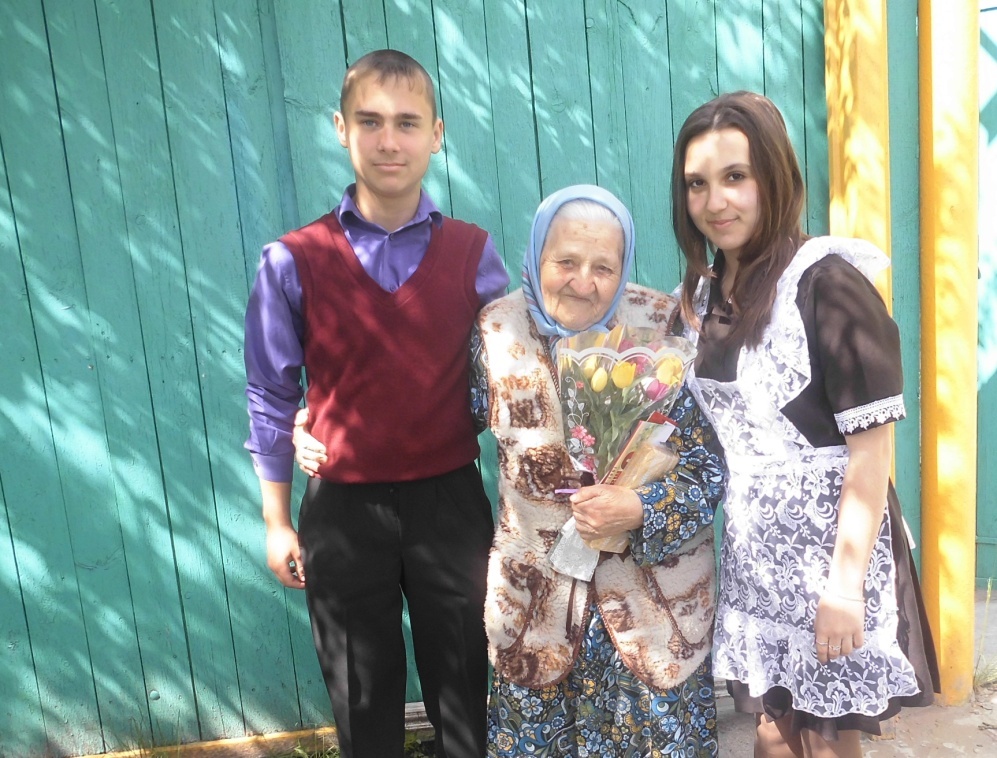 Участники акции «Эстафета поколений» с ветераном Великой Отечественной войны, ветераном педагогического труда Малаховой Марией Фёдоровной,старшей вожатой Ездоченской семилетней школы 1955-1956г.г.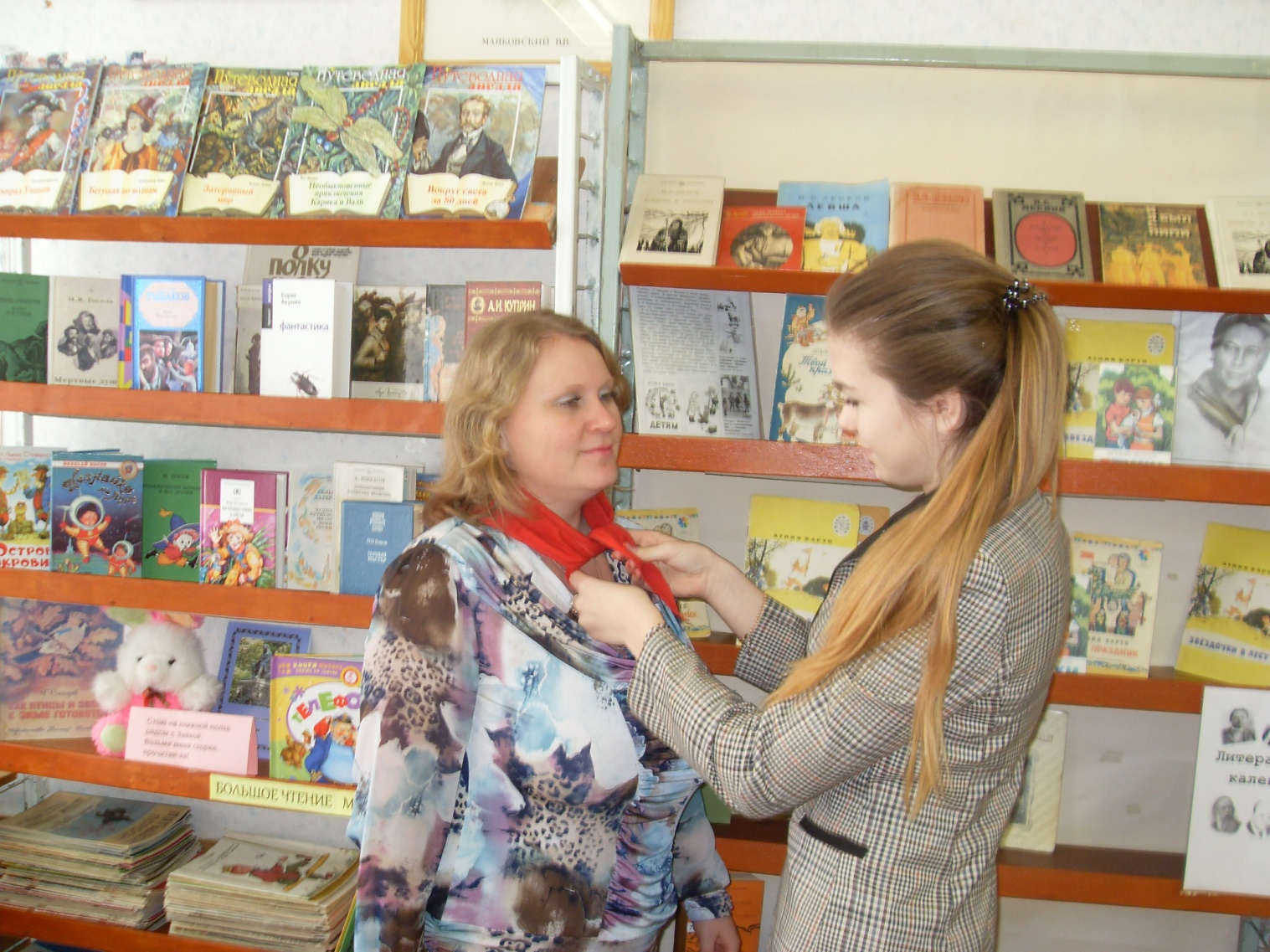 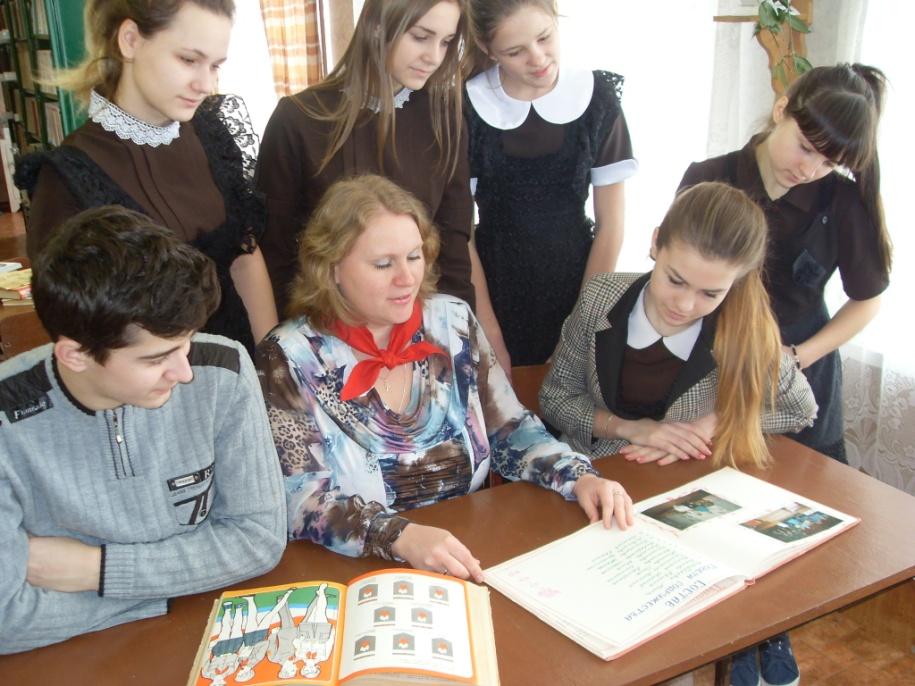 Создание летописи пионерской организации школы«За Родину, Добро и Справедливость!»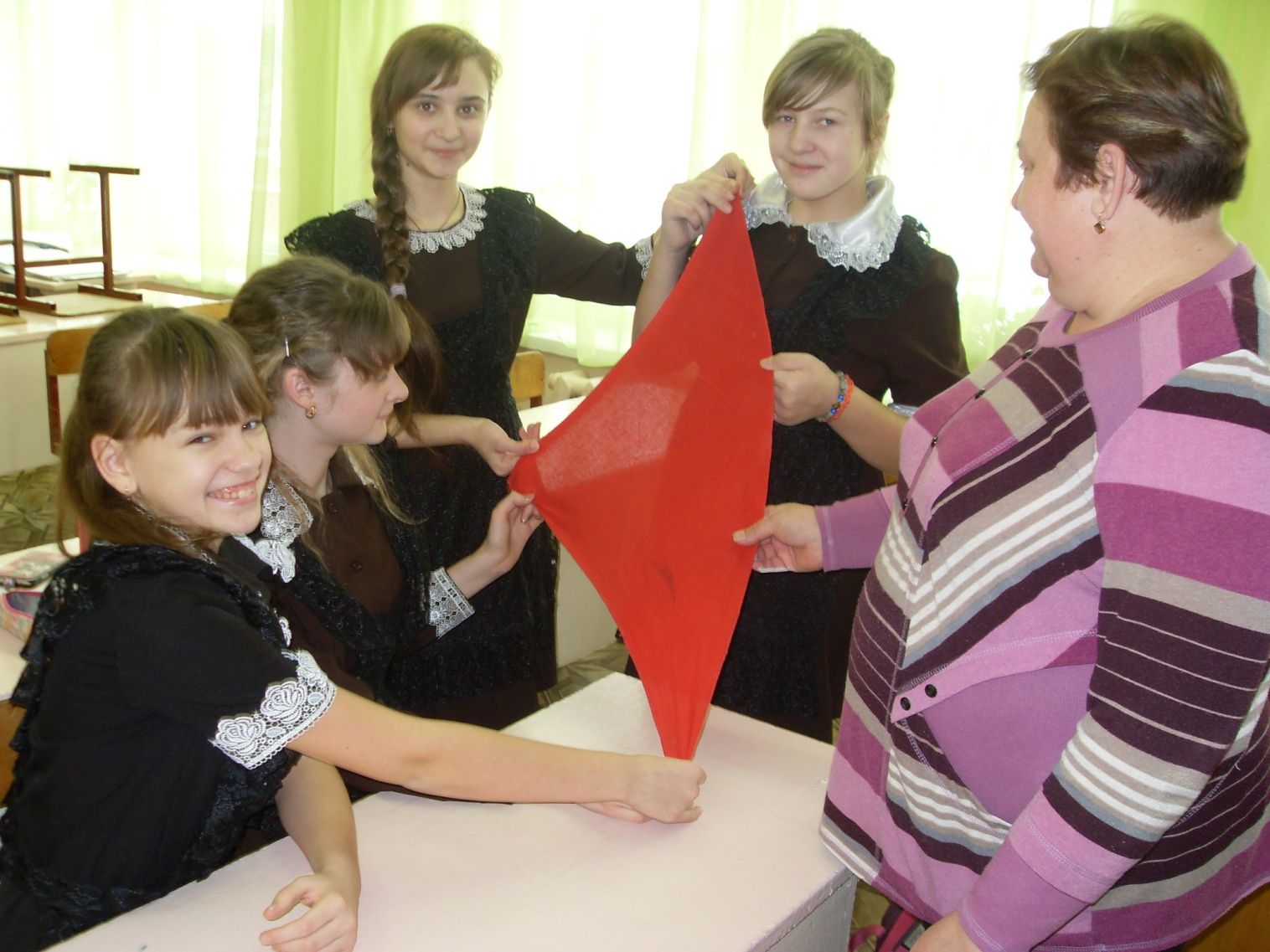 Встреча «Детская организация в вопросах и ответах»с Притулиной Галиной Николаевной, старшей вожатой Ездоченской средней школы 1988 – 1989 г.г.